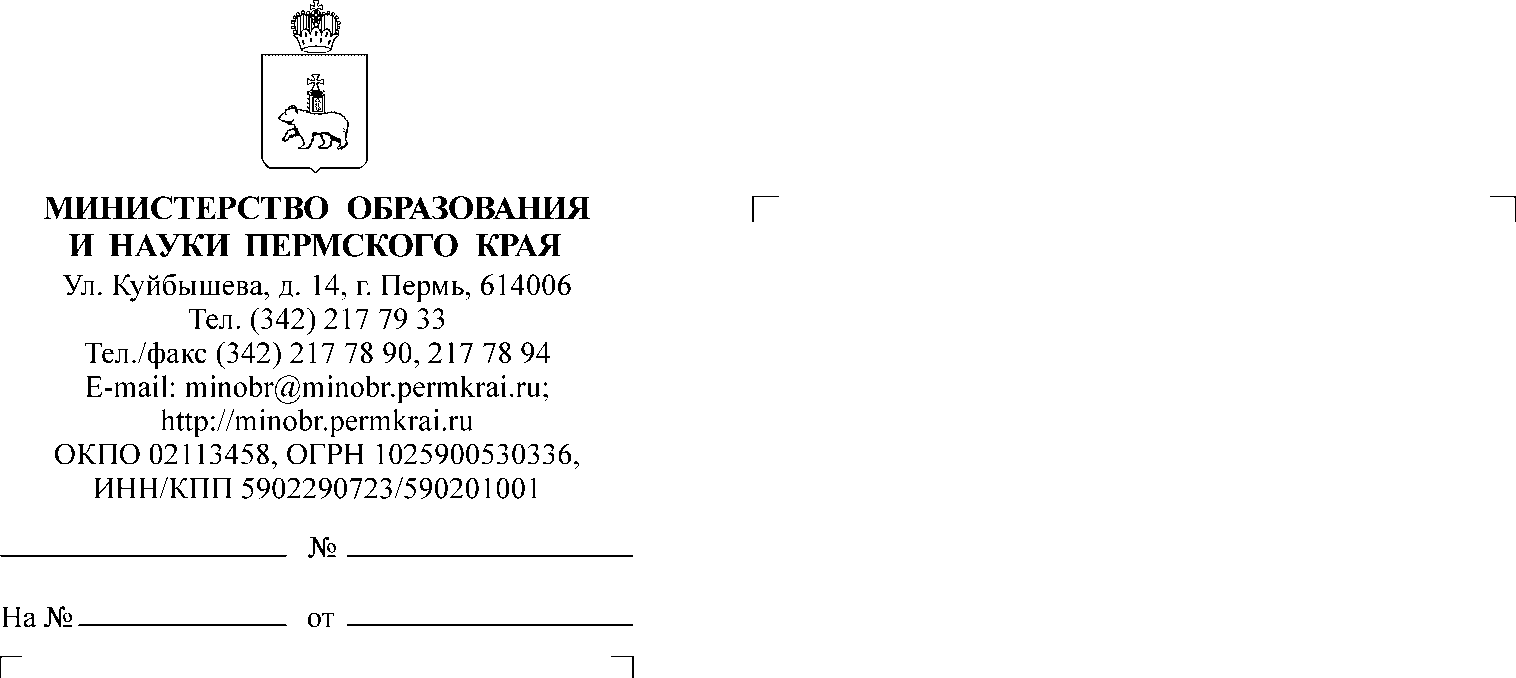 Уважаемые коллеги!В соответствии с принятым решением об увеличении расходов на питание обучающихся детей из многодетных малоимущих и малоимущих семей
 с 1 января 2018 года на 15 % с последующей ежегодной индексацией 
с 1 января с учетом размера, устанавливаемого законом Пермского края 
о бюджете на очередной финансовый год, сообщаем, что размеры выплат 
по мерам социальной поддержки обучающихся из многодетных малоимущих 
и малоимущих семей в соответствии с Законом Пермской области 
от 9 сентября 1996 года № 533-83 «О социальных гарантиях и мерах социальной поддержки семьи, материнства, отцовства и детства в Пермском крае» 
с 1 января 2018 года составляют:- на питание для обучающихся:		на 1 ступени обучения – 67,78 руб.;		на 2,3 ступенях обучения – 75,98 руб.	Просим довести данную информацию до сведения руководителей общеобразовательных учреждений.Заместитель министра                                                                             О.В. Шабурова